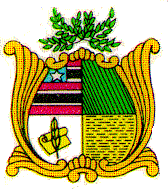 ESTADO DO MARANHÃOAssembleia LegislativaGAB. DEP. HELIO SOARESREQUERIMENTO Nº                                                              Autoria: Dep. Helio SoaresSenhor Presidente,Nos termos do que dispõe o Artigo 158, Inciso VII do Regimento Interno deste Poder, Requeiro a Vossa Excelência que, depois de ouvido a Mesa seja encaminhado oficio ao PRESIDENTE DA AGÊNCIA ESTADUAL DE MOBILIDADE URBANA E SERVIÇOS PÚBLICOS - MOB, SENHOR DANIEL MELO SOARES PINHO DE CARVALHO, solicitando providências, no sentido de prestar informações a esta Augusta Casa Legislativa, sobre a Licitação, recém realizada por esta autarquia, na Modalidade Pregão Presencial para Contratação de Empresa Especializada para exploração dos serviços, operação, manutenção e guarda da frota de ônibus pertencentes à MOB e que serão destinados à execução do Programa “Expresso do Trabalhador”.                   A nossa propositura justifica-se pelo fato de termos recebido algumas reclamações no que diz respeito à Empresa vencedora do certame para executar um Programa Social sem cobrança de tarifa e que beneficia, na ponta, o trabalhador.Assembleia Legislativa do Maranhão, Plenário Deputado “Nagib Haickel”, Palácio “Manoel Bequimão”, em São Luís, 09 de fevereiro de 2022.HELIO SOARESDEP. ESTADUAL - PL